                                                                                                                                                                                                                                                                                                                                                                                                       2019                                   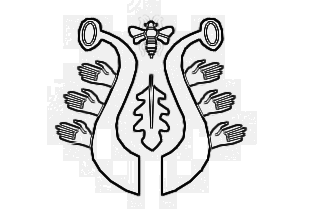 DUBSKÉ LISTY červenecInformace z Úřadu městyse Dub      Zastupitelstvo městyse Dub na svém 4. zasedání dne 28. 6. 2019 po projednání a hlasování schválilo:ověřovatele zápisu: Lenka Kuklová, Pavel Matuška, zapisovatel: Jitka Kohutováprogram – pozvánkupaní Mxxxx Kxxxx bytem Dub xxxx ukončení nájemní smlouvy z bytu (výpověď) k datu 31. 5. 2019přidělení bytu na čp. 83 v Dubu po paní Mxxxx Kxxxx panu Mxxxx Bxxxx přidělení bytu na čp. 93 v Dubu paní Šxxxx Oxxxx a panu Pxxxx Gxxxx, vyzvat slečnu Mxxxx Gxxxx k podání vysvětlení, popř. nabídnout splátkový kalendář s min. částkou splatnosti 500,- Kč. Pokud bude jednou splátkový kalendář porušen – vypovědět nájemní smlouvuZávěrečný účet městyse k 31. 12. 2018 a vyslovuje souhlas s celoročním hospodaře-ním městyse bez výhrad.  Podání zprávy o nápravě na Krajský úřad – JčK České Budějovice do 28. 2. 2020Účetní závěrku Městyse Dub za rok 2018nepřidělení panu Dxxxx Kxxxx obecní pozemek – zahradu, jelikož v současné době Městys Dub nedisponuje s volným pozemkem, který by byl vhodný pro zřízení zahrady. Žádost bude i nadále evidována a v případě, že se uvolní pozemek vhodný pro zřízení zahrady, bude pan Dxxxx Kxxxx informovánfinanční dar Mysliveckému spolku Dub, zast. panem Ing. Ladislavem Kubišem, předsedou, IČ: 22760598 ve výši 5.000,- Kč. Pan starosta se pověřuje k vypracování      a podpisu darovací smlouvy (finance jsou vyčleněny v rozpočtu městyse)postupně nechat vypracovat energetické štítky budov, které jsou v majetku Městyse Dub      Další zastupitelstvo je naplánováno na začátek září 2019. Přesný datum a program bude ještě upřesněn na úřední desce.                                                                Václav Novák, starosta………………………………………………………………………………………………...Přes všechna připomínání městys stále eviduje nedoplatek za vodné v Dubské Lhotě. Splatnost byla do 30. 6. 2019. Pokud se tedy neplatiči chtějí vyhnout zbytečným sankcím, je jejich povinností urychleně dlužné částky zaplatit. …………………………………………………………………………………………………...Oznámení o přerušení dodávky elektrické energie z důvodu plánovaných prací na zařízení   distribuční soustavy – rekonstrukcí, oprav, údržbových a revizních prací – bude přerušena dodávka el. energie: dne 27. 8. 2019 od 8:00 hod. do 15:00 hod.obec Dub a část obce Dubská Lhota (podrobnosti na plakátech)Základní a mateřská škola Dub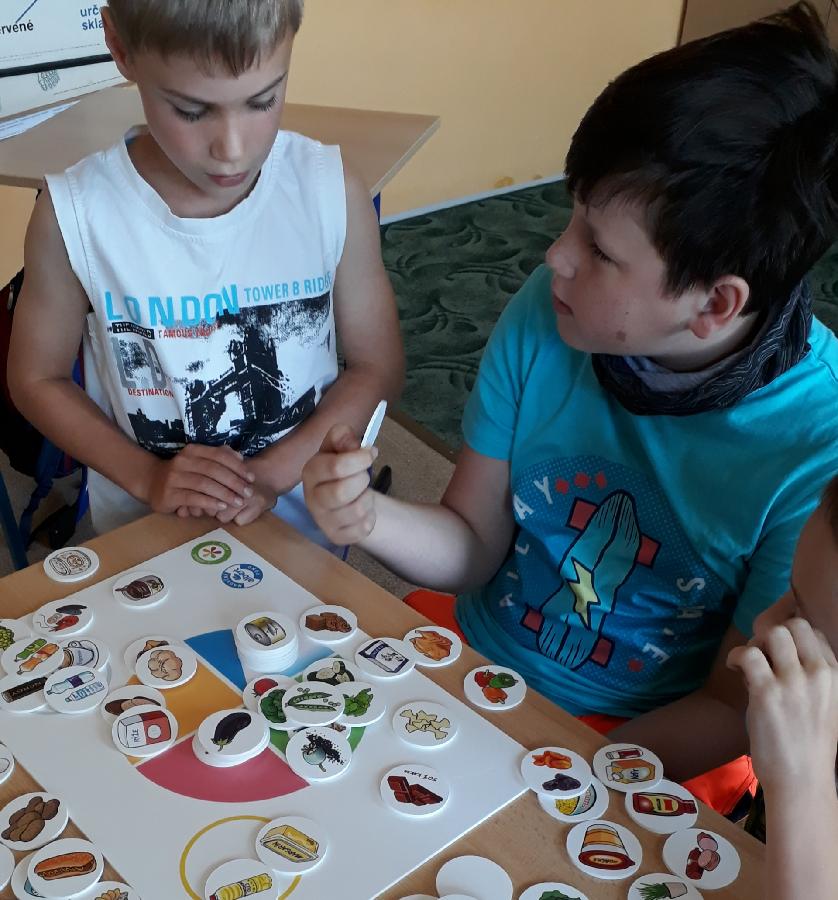       V úterý 25. 6. čekal žáky mateřské i základ-ní školy odložený program z jara s názvem Zdravá 5. Žáci všech ročníků základní školy pozorně poslouchali povídání paní lektorky          o zdravém stravování. Také se aktivně  zapojili, protože  už mají přehled o zdravé svačině               a vhodných nápojích pro děti. Starší žáci spolupracovali s mladšími a na konci programu si postavili z nakrájené zeleniny obrázek, který chutnal všem.V pondělí 24. 6. obhajovali žáci 5. ročníku své ročníkové práce. Certifikáty převzali ve čtvrtek 27. 6. při slavnostním rozloučení na Zámku Dub.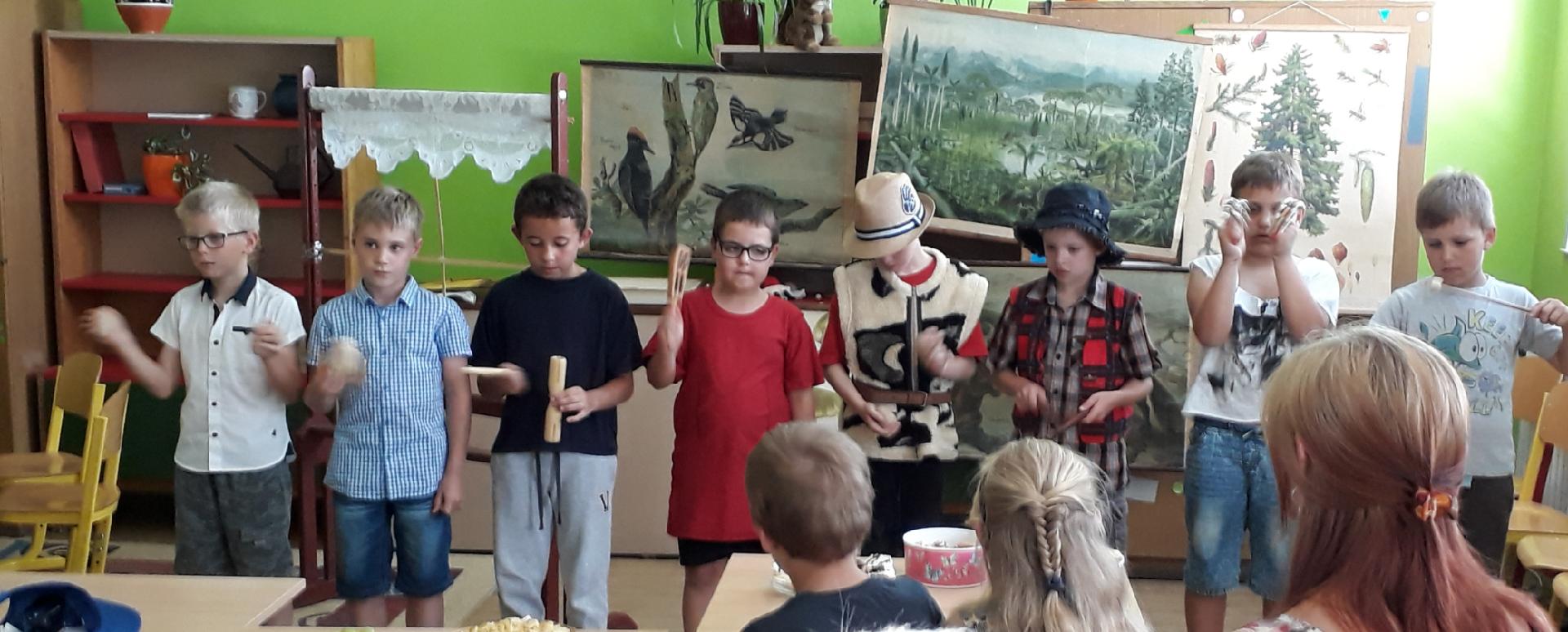       V úterý 25. 6.  odpoledne se také konalo rozloučení se školním rokem ve 2. třídě.Děti pozvaly rodiče, příbuzné i spolužáky na představení s názvem Ze začarovaného lesa na pouť  a na  prázdniny. Zahrály divadlo, předvedly básničky a zazpívaly si. Potom si pochutnaly na dobrotách, které donesly maminky. Nejvíc všechny děti bavilo společné nacvičování                 a připravování. Už se těšíme na další společnou akci pro rodiče.      Děkujeme Vám, maminky, že jste za námi do školy přišly a přinesly dětem dobroty.      Ve čtvrtek 29. 5. nastal den „ D“  a vypravili jsme se na výlet do Milevska. Navštívili jsme Muzeum maškar a na půdě knihovny si zahráli únikovou hru. Na zpáteční cestě nesměla chybět zastávka na zmrzlinu v Bavorově. I přes nepříznivé počasí se výlet vydařil a moc se nám líbil.fota z výletu 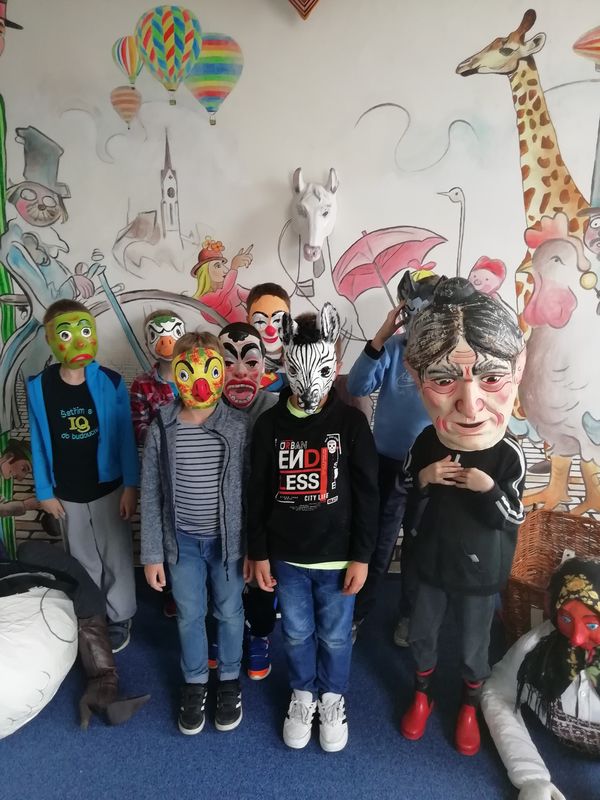 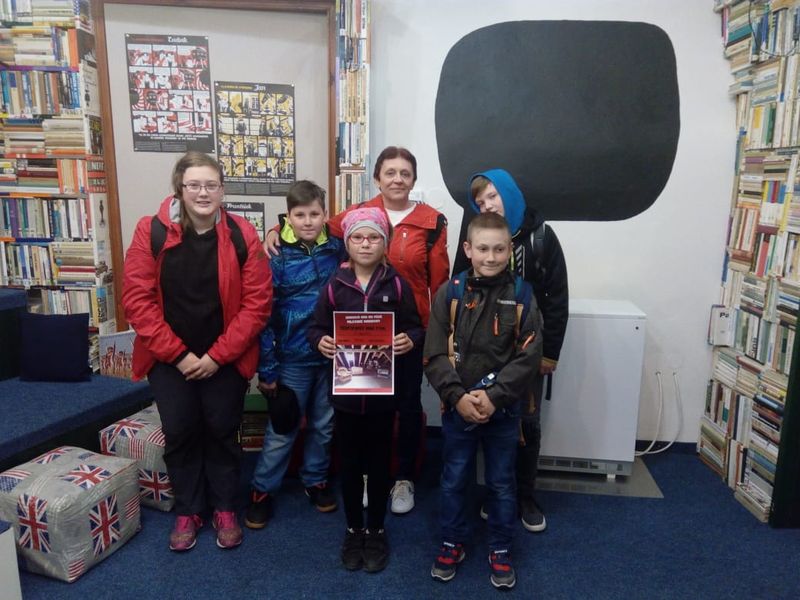 Dubský pětiboj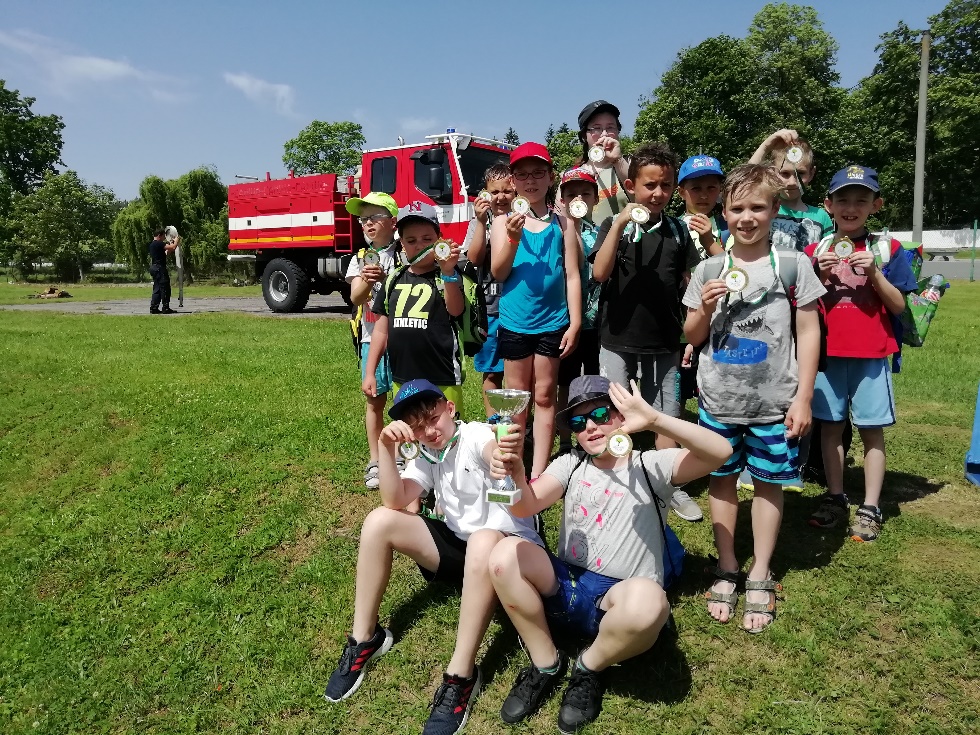       Letos se opět škola zúčastnila sportovní akce Dubský pětiboj pořádané STROOM Dub.Naši žáci utvořili dvě družstva s názvy Termi-nátor a Kasandra. Zápolení si užili a za své výkony obdrželi medaile. Podařilo se získat i pohár za 2. místo. Přes velké ve-dro se akce vydařila               a děkujeme organizáto-rům ze STROOM za pozvání.Jak jsme si užili poslední dny před prázdninami v mateřské školce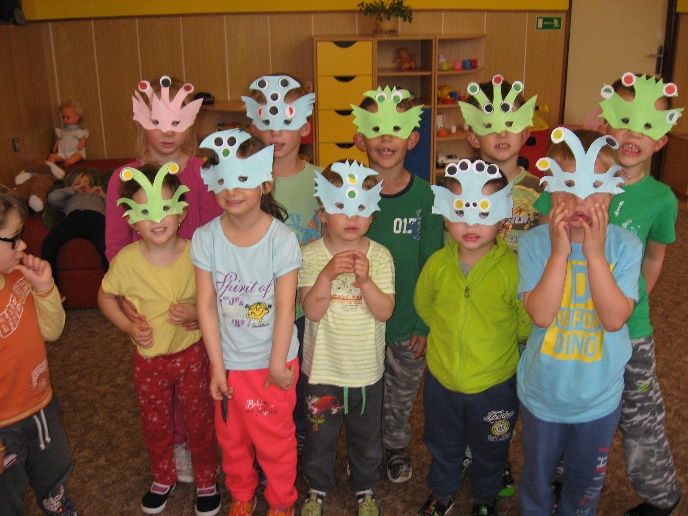       Nejen květen byl naplněn různými akcemi. Předvedli jsme krátký program na setkání důchodců v kulturním domě, maminkám k jejich svátku, zhlédli jsme divadelní pohádku " Sůl nad zlato". Svátek dětí jsme si neužívali jen jeden den, ale celý týden. Sledovali jsme pohádku "Máša, medvěd a mimozemšťané", vyráběli masky     a užili si karneval s Marťany. V pátek jsme soutěžili v chytání vesmírných lodí Marťanů s bonbóny, skákání v pytlích, v hodu na cíl létajícími talíři... Nakonec nám Marťané přivezli nanukový dort.    V červnu jsme využili možnosti vydovádět se na hřišti, kde STROOM pořádal Dubský pětiboj. 14. 6. proběhlo v mateřské škole preventivní scree-ningové vyšetření zraku dětí, dle zájmu rodičů. "Nejlépe se hajinká, houpy houpy...", touto ukolé-bavkou jsme zakončili vystoupení u příležitosti vítání nových občánků do života v naší obci. Poslední týden školního roku začal návštěvou galerie na zámku, v úterý proběhl výukový program Zdravá 5, kde děti mimo jiné ochutnaly několik druhů, ne zcela známé zeleniny. S našimi předškoláky a paní ředitelkou Mgr. Danou Žílovou jsme se rozloučili ve čtvrtek na zámku a potom proběhl malý raut v prostorách školy. Na poslední den školního roku jsme nakreslili paní ředitelce obrázek a opět jsme si smsli na nanukovém dortu.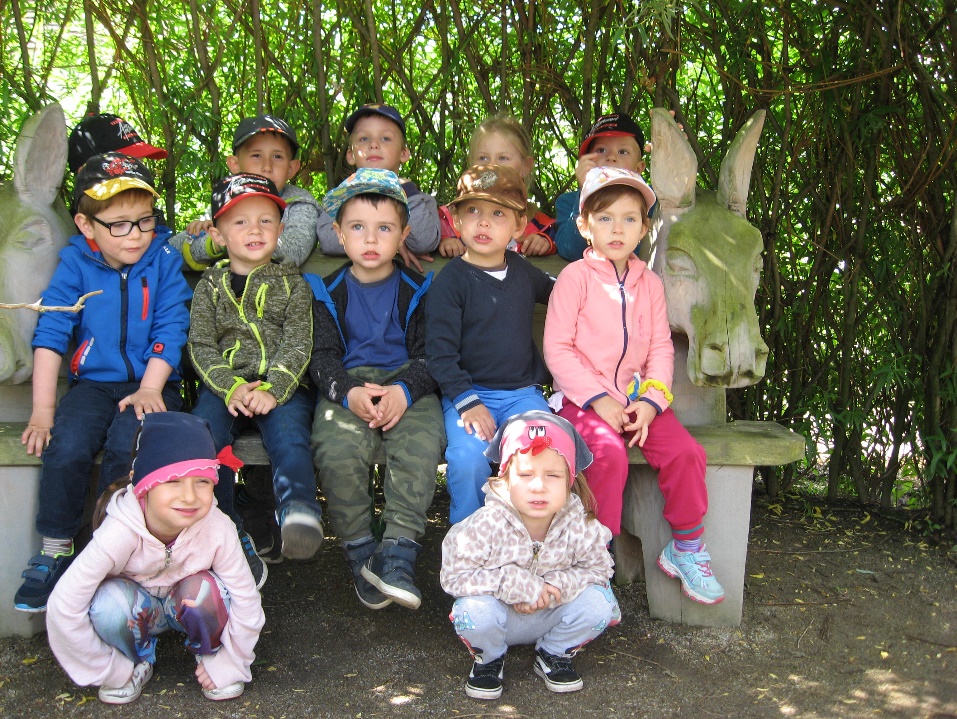 Poděkování       Tak jako každý rok, i letos dostali děti z naší mateřské školy od mysliveckého sdružení Dub - Lipovice dárky a sladkosti k Mezinárodnímu dni dětí.       Tímto jim děkujeme.                                                                                  Učitelky a děti MŠPotěšující zpráva pro místní knihovnu.      Když se ve škole před malováním stěhuje.Ostatní děti si hrály s legem a tyhle dva chlapíky (Adama a Mikeše) zajímaly knížky, které jsme uklízeli společně do skříní kvůli malování. Mgr. Jana Krohová………………………………………………………..      Dubské listy děkují paní ředitelce Mgr. Daně Žílové a hlavně paní učitelce Mgr. Janě Krohové            a Daniele Půbalové za hojnost zpráv ze života školy. Poděkování patří také Lence Kuklové a Daniele Půbalové za fotodokumentaci. Také paní učitelky ze školky nás pravidelně informují o probíhajících akcích.                                                                                 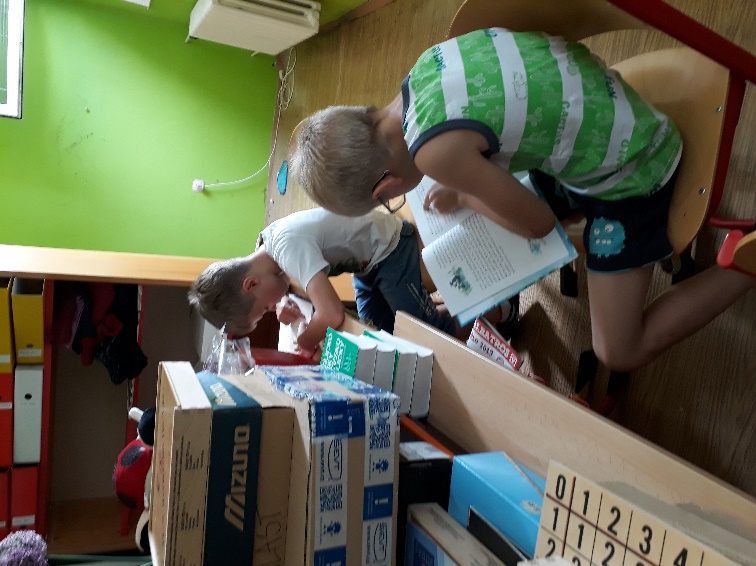                                              za DL Marie MatuškováCentrum STROOM DUB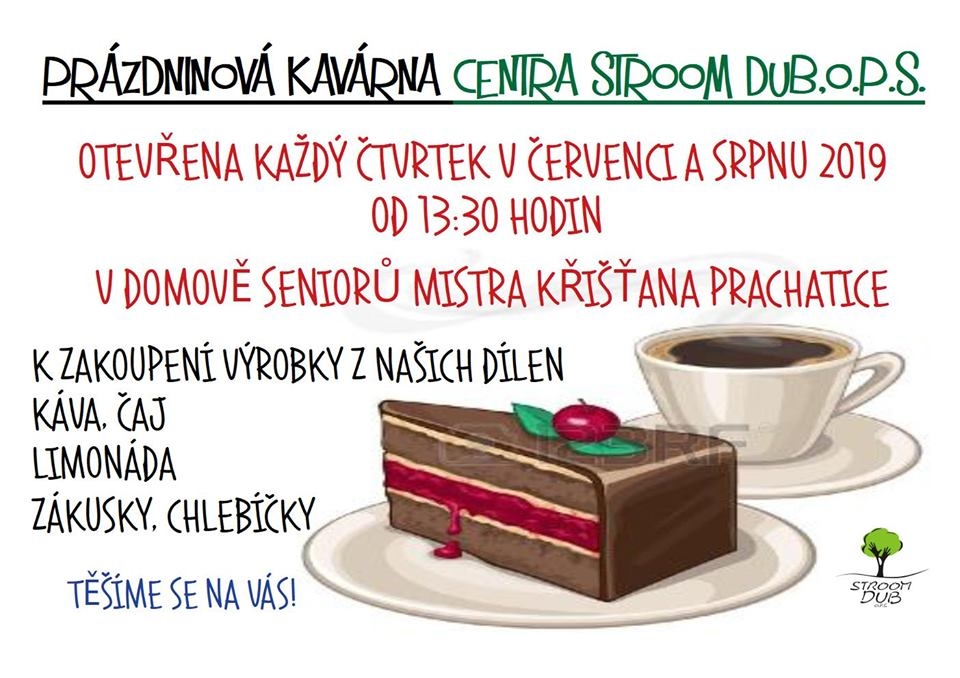 Mateřské a komunitní centrum Dupy DubProgram na měsíc červenec SVĚTÝLKA – cvičení na podporu psychomotorického rozvoje dětí Pravidelné cvičení s Mgr. Bárou Švarzbergerovou KAŽDÉ ÚTERÝ od 9:30.Místo konání: MKC Dupy Dub, Dub 93Sociální a rodinné poradenství – individuálně dle domluvy, místo konání: MKC Dupy Dub, Dub 93. V případě zájmu nás kontaktujte.Více informací na: www.facebook.com/impakt.dub, mailem či telefonicky.  (e-mailem impakt.kurzy@gmail.com či na tel.: 773 908 123)Pozvánky na akcePouťový turnaj o Pohár starosty městyse DubV sobotu 20. 7. 2019 od 11 hodin se uskuteční na fotbalovém hřišti v Dubutradiční turnaj v kopané,za účasti mužstev TJ Dub, Bureš team, Sokol Křesín a Kripl team Dub.Pouťová zábavaSDH Dub vás zve na Pouťovou taneční zábavu,která se koná v sobotu 20. 7. 2019 od 20 hodin v KD Dub.Večerem vás bude provázet hudební skupina A JE TO !.Vstupné 100,- Kč.Na zámku v Dubu je stále možné navštívit do 28. 9. 2019                                               výstavu grafik a obrazů Terezy MarečkovéPranostika lidu - ČERVENECČervenec žne žita, višně k tomu vítáKdyž dne ubývá, horka přibýváV červenci déšť a slunečná pohoda, hojná bude v příštím roce úrodaKdyž červenec pěkně hřeje, o vánocích se zima zaskvějeCo červenec neuvaří - srpen nedopečeRoztrhne-li v červenci pavouk svou síť ve dvě, brzy se déšť ozveDělají-li mravenci obydlí své v červenci a kupí je stále výš, přijde tuhá zima spíšV červenci do košile rozdělej se, a v prosinci po uši oděj se!Vítání občánků      Ve středu 19 .6. 2019 přivítal pan starosta na zámku v obřadní síni nové dubské občánky,  a to Vašíka Koláře a Jarouška Staňka. Oba chlapci dostali na památku pamětní minci, maminky kytičku a bonboniéru. O kulturní vystoupení se postaraly děti z MŠ Dub. 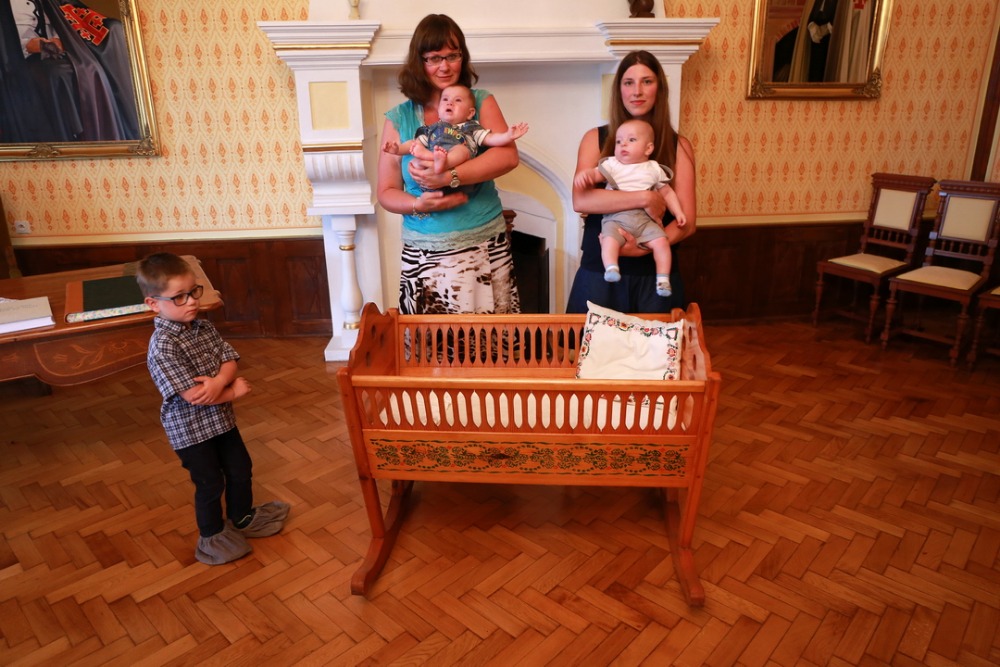 Kurz první pomoci      V sobotu 22.6.2019 jsme pod hlavičkou SDH Javornice zorganizovali pro naše členy                i ostatní občany Javornice „Kurz první pomoci“. Sešli jsme se v javornické palírně, kde nás Mgr. Jiřina Kuntová, profesionální záchranářka, seznámila s novinkami v poskytování první pomoci. Vysvětlila nám na jaká čísla integrovaného záchranného systému a kdy telefonovat, jak se chovat při příjezdu sanitky, co si doplnit do autolékárniček. Učila nás jak stavět krvácení, jak poskytnout první pomoc při křečích, dušení, popáleninách, otravách, zmatenosti, uštknutí hadem, alergické reakci, úrazech a zástavě srdce. Vyzkoušeli jsme si na figurínách resuscitaci kojence, devítiletého dítěte i dospělého člověka. Kurz se nám všem moc líbil, velmi nás obohatil, a shodli jsme se na tom, že si ho časem zopakujeme. Těchto informací a nácviků není nikdy dost, a není nic horšího, než nedokázat pomoci členům vlastní rodiny.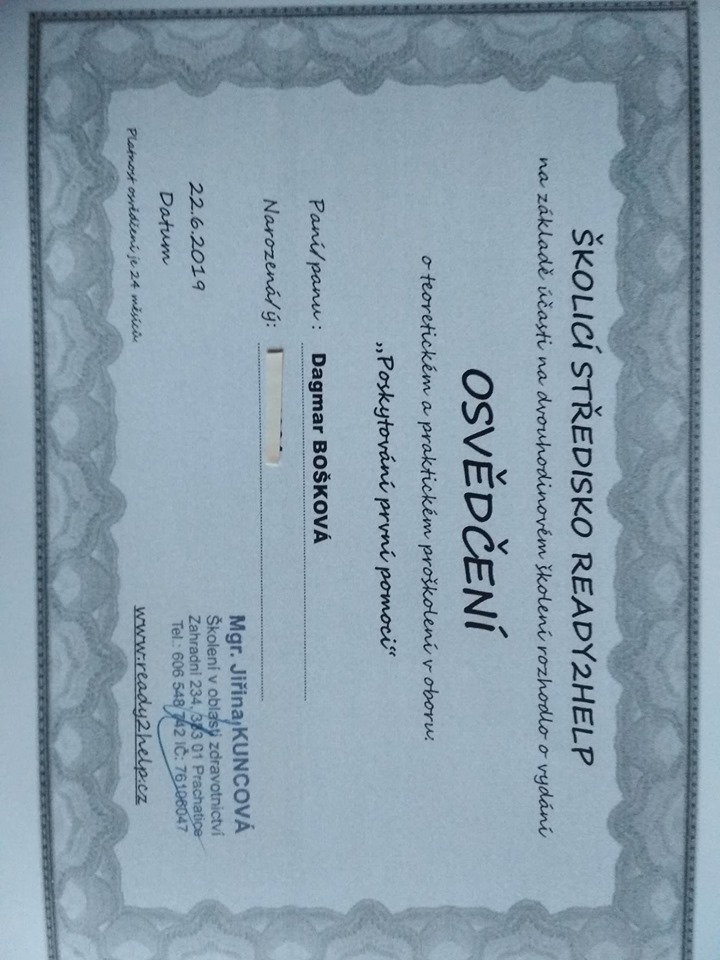 Za nás absolventy, můžu tento velmi zajímavý a důležitý kurz, jen vřele doporučit.                                                                                              za SDH Javornice Dagmar BoškováO absolvování kurzu nám paní Kuntová vystavila certifikáty.Blahopřejeme jubilantůmpanu Pavlu Boškovi (55)a paní Martině Davidové (50)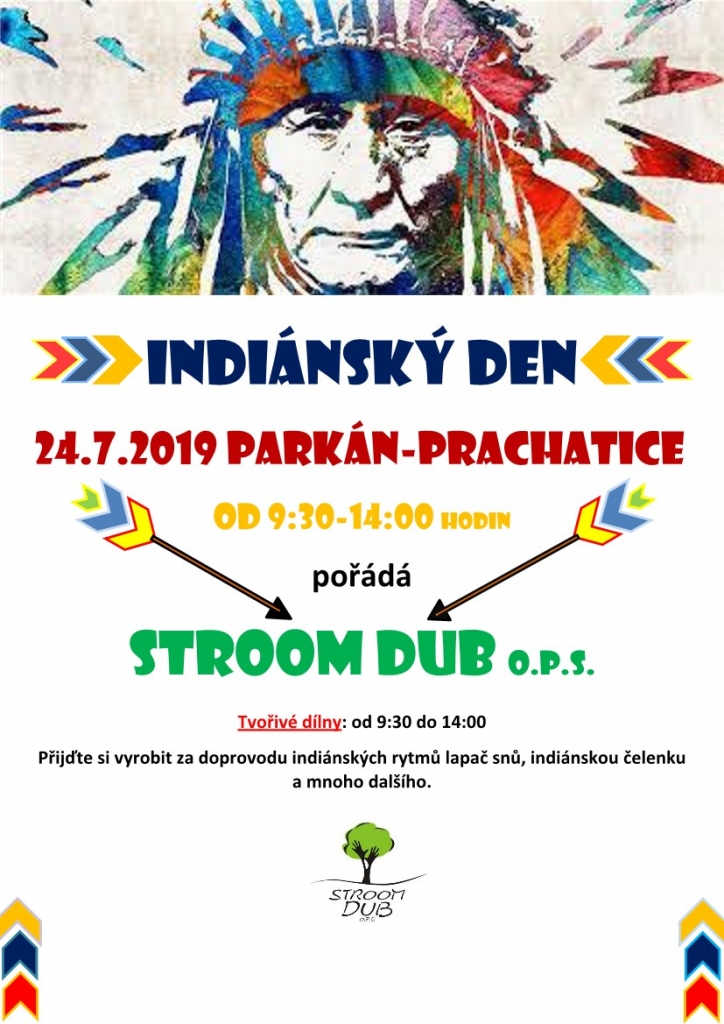 redakce.: dubskelisty@centrum.czZpravodaj městyse Dub u Prachatic, vydává Městys Dub u Prachatic jako měsíčníkRedakce: Marie Matušková, Alena Nováková, Václav Novákuzávěrka do 25. v měsíci